Тема урока:    ГрибыЦели урока:Способствование получению новых знаний  у учащихся об основных особенностях организации и жизнедеятельности грибов, их многообразии и роли в природе;Содействие развитию умений логически мыслить, анализировать, навыков самостоятельной проектной деятельности;Воспитание бережного отношения к грибам.Тип урока: комбинированный.Оборудование: учебное пособие 6 кл., презентация «Грибы», компьютер, проектор, белые нитки, дрожжи, кусочек хлеба.Ход урока:1.Организационный момент.Здравствуйте, ребята! Присаживайтесь.2.Актуализация знаний.А) Проверка домашнего задания. Выполнение разноуровневых заданий на листиках в течение 10 минут по вариантам (Приложение 1).Б) Актуализация знаний.Обильные дожди нынешним летом необыкновенно радуют любителей "тихой охоты". Повсеместно - в лесах, на полянках, по  лесным дорогам можно встретить неподвижную, своеобразную добычу разных размеров. Главное при этом – найти нужное место и внимательно осматривать территорию, т.к. в сезон добыча встречается не одиночно, а массово, группами. 
 "Тихая охота" - это почти идеальный вид активного отдыха для любого человека. Несколько часов ходьбы по лесу с его мягким свежим воздухом и тишиной очистят ваши легкие, разгладят морщинки озабоченности и создадут отличную релаксацию. Так что бросайте все свои дела и отправляйтесь в лес. За какой добычей отправляются на тихую охоту? (грибы) Открываем рабочие тетради и записываем дату и тему урока.3.Формирование новых знаний.У вас на столе лежат белые нити разной длины (5-6 нитей разной длины). Какое отношение они имеют к теме нашего урока? В течение 1 минуты работают с нитями (Учащиеся должны из нитей построить грибницу). Чем это является для грибов?Тело грибов – грибница, состоящая из тонких бесцветных ветвящихся нитей гиф (записать в тетради).Где живёт грибница? (в почве)Откуда появляется гриб на поверхности земли?Плотное переплетение гиф образует плодовое тело (можно сложить 10 нитей плотно-плотно и показать детям, спросить, на что похоже сплетение нитей), оно состоит из ножки и шляпки, такие грибы получили название шляпочные грибы. Зарисовать строение шляпочного гриба.Зачем грибы формируют плодовые тела? (для размножения с помощью спор)На нижней стороне шляпки образуются споры, которыми грибы размножаются. Шляпочные грибы бывают пластинчатыми и трубчатыми.Чем питаются грибы? (готовыми органическими веществами-гетеротрофы)Давно замечено, что многие шляпочные грибы встречаются под определёнными деревьями или вблизи них. Например, подберёзовик - вблизи берёз, подосиновик -рядом с осинами, маслёнок - в сосняках, рыжик – около елей. Эта тесная связь двух организмов носит название симбиоз.В Беларуси встречается около 7000 видов грибов, из них примерно 250-300 видов являются съедобными. Все грибы по пригодности в пищу можно разделить на 3 группы: (читаем с.46-47, назовите грибы и приведите примеры). Грибы: 1)съедобные; 2)несъедобные - свинушка, желчный гриб; 3)ядовитые - мухомор, бледная поганка, строчок, ложный опёнок (записать в тетради).Какие грибы можно собирать, чтобы их использовать для приготовления?( молодые, старые грибы не надо брать)Загадка: какое отношение к теме урока «Грибы» имеет хлеб? (можно показать кусочек хлеба для учащихся)- На хлебе может появиться плесневый гриб, хлеб будет не пригоден в пищу. Плесневые грибы наносят ущерб хозяйству человека, портят кожаные, текстильные изделия, продукты питания.- Хлебобулочные изделия получают с помощью дрожжей. Одному учащемуся из класса было заранее предложено дополнительное задание узнать, что собой представляют дрожжи, особенности их жизнедеятельности,  роли в природе и жизни человека. За неделю учащийся подбирал информацию, консультировался с учителем. Он провел опыт с дрожжами, наблюдал как они себя ведут в благоприятной среде (тепло+сахар) и в неблагоприятной (холод+сахар), снял  это на видео, а позже демонстрировал одноклассникам на уроке. Кроме того, вместе с мамой испекли хлебобулочное изделие и установили закономерность, как поднимается тесто, его пористость сравнивали с пористостью хлеба. Учащийся нашёл интересные факты о дрожжах, приводил  конкретные примеры. Дрожжи – это грибы, у которых нет грибницы, они являются одноклеточными. Они любят сахарную среду и тепло, потом начинают активно делиться, тесто вырастает (записать в тетради).Факты о дрожжах:На самом деле дрожжи — это одноклеточные грибы. Причём очень разные, в природе их насчитывается около 1500 различных видов.Учёные полностью расшифровали дрожжевой геном.В Орегоне, одном из американских штатов, дрожжи являются официальным символом. Орегон ежегодно зарабатывает несколько миллиардов долларов на производстве пива, поэтому такой выбор неудивителен.Один врач по фамилии Зильбер сумел из мха получить дрожжи, которые использовал для применения в кустарных условиях лекарства. В обычном пакете дрожжей для выпечки, который можно купить в любом супермаркете, содержится около миллиарда дрожжевых клеток.В Древнем Египте люди использовали дрожжи в пивоварении ещё около 8000 лет назад, а более 3000 лет назад научились и печь дрожжевой хлеб.Иногда дрожжи добавляют в поп-корн, благодаря чему он приобретает своеобразный сырный привкус.Пивоваренный или винодельческий процессы без дрожжей были бы невозможны.Из-за ничтожно малого размера разглядеть дрожжи можно только с помощью микроскопа.Далеко не все их виды полезны. Некоторые из них могут стать причиной серьёзных желудочно-кишечных заболеваний как у людей, так и у животных.Дрожжи применяются в процессе производства этанола, экологически чистого биотоплива.Дрожжевая колония может при наличии пищи жить достаточно долго, но срок жизни отдельной клетки в любом случае не превышает нескольких дней.Сухие дрожжи в вакуумной упаковке могут храниться несколько лет.В Мордовии есть национальный напиток, отдалённо напоминающий квас. Он готовится из свеклы и дрожжевой закваски.Роль грибов в природе. Найдите ошибки в тексте, используя учебник с.48-49.(3 минуты, потом зачитываем правильные ответы. Приложение 2)4.Закрепление (устно или письменно).1.Тело гриба представлено _____________________. Она состоит из тонких ветвящихся нитей -_______.  На ________________ шляпочных грибов образуется_________________________, состоящее из __________ и ___________.2.Запишите названия основных частей гриба.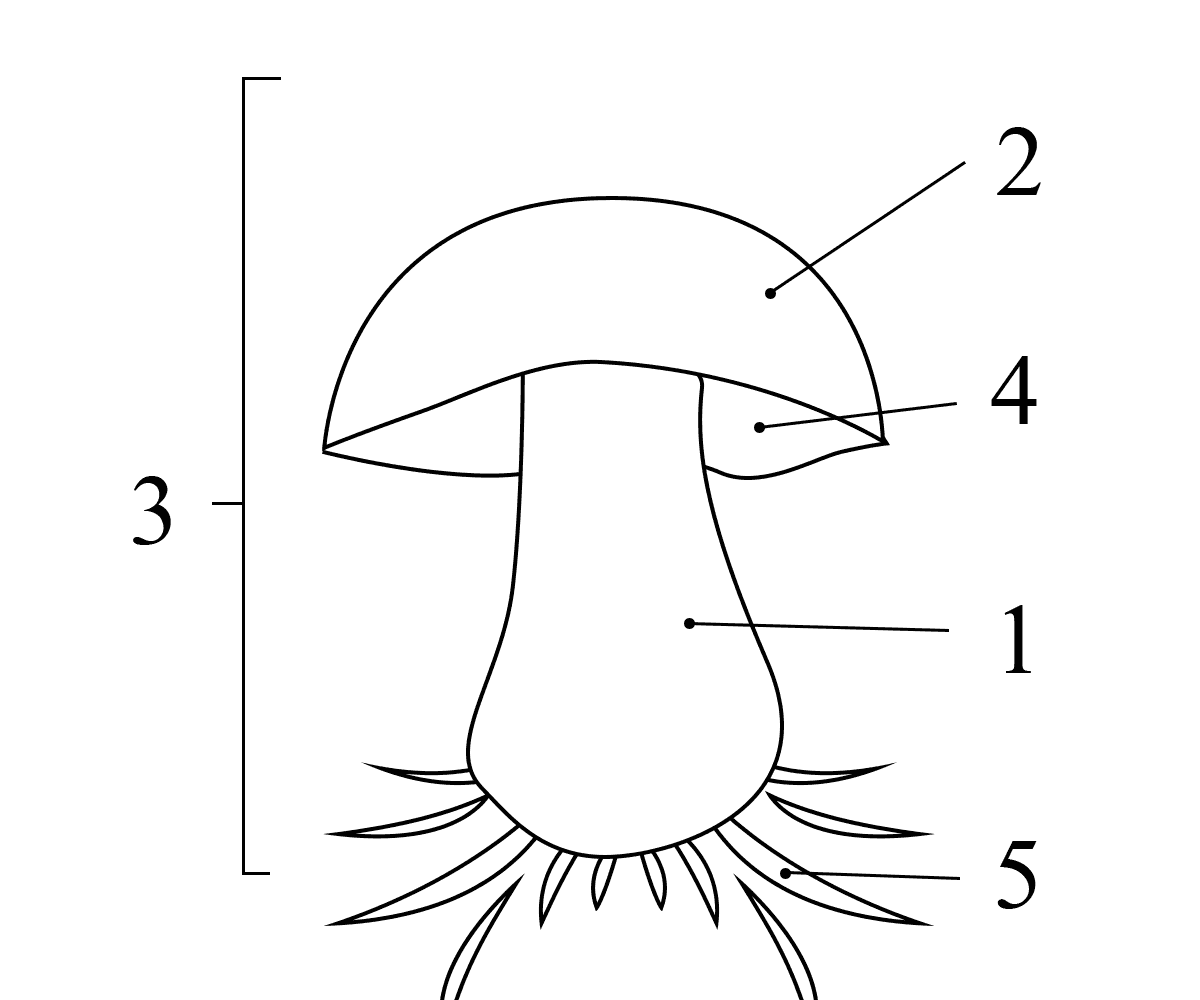 1.2.3.4.5.3.Подчеркните из списка только съедобные грибы: мухомор, рыжик, маслёнок, бледная поганка, боровик, строчок, ложный опёнок, лисичка.4. Подчеркните из списка только ядовитые грибы: мухомор, рыжик, маслёнок, бледная поганка, боровик, строчок, ложный опёнок, лисичка.5. Грибы, вызывающие порчу продуктов питания, имеют вид пушистого налёта, называются___________________         6.Одноклеточные грибы, которые используют для приготовления пирогов и хлеба называются____________.5.Рефлексия. Что нового вы для себя узнали на уроке? (высказывания учащихся)6.Домашнее задание.Параграф11, подготовить информацию о трутовиках, грибах-паразитах.Приложение 1.Фамилия и имя __________________________________________Вариант 1Протисты населяют пресные и солёные водоёмы, почву, стволы деревьев. А)да, Б)нет. (1-2 балла)Выберите из списка представителей протист: бактерия, хлорелла, бацилла, амёба, спирогира, кокки, эвглена зелёная(3-4 балла)Сделайте обозначения (от 1 до 6) на рисунке и подпишите их.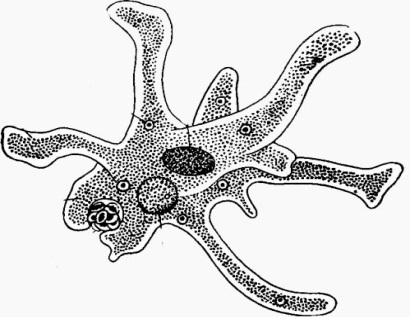 1.2.3.4.5.6.(5-6 баллов)4.Сравните между собой  хлореллу и спирогиру по определённым признакам, сделайте нужные записи в таблице. (7-8 баллов)5.Что бы было на планете Земля, если бы исчезли протисты? Дайте развёрнутый ответ. (9-10баллов)Фамилия и имя_________________________________________Вариант 21.Клетки протист имеют более сложное строение, чем клетки бактерий. А)да, Б)нет. (1-2 балла)2. Выберите из списка представителей протист с постоянной формой тела: бактерия, хлорелла, амёба, спирогира, кокки, эвглена зелёная(3-4 балла)3.Сделайте обозначения (от 1 до 6) на рисунке и подпишите их.1.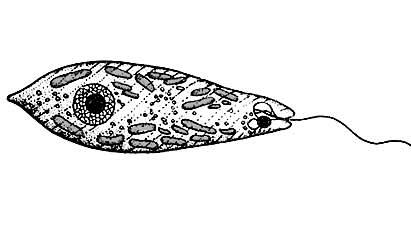 2.3.4.5.6.(5-6 баллов)4. Сравните между собой  хлореллу и амёбу  по определённым признакам, сделайте нужные записи в таблице. (7-8 баллов)5.Что бы было на планете Земля, если бы исчезли протисты? Дайте развёрнутый ответ. (9-10баллов)Приложение 2Роль грибов в природе: (исправьте ошибки!)Грибы не разлагают органические остатки – отмершие растения,  тела животных, и превращают их в органические вещества. Дрожжи вместе с бактериями выполняют санитарную роль.Многие грибы повреждают корни деревьев (трутовики)Заборы, крыши, столбы, книги, картины, кожаные изделия повреждают ядовитые грибы.Грибы  не могут  поселяться на растения, животных и человеке, что приводит к  лёгким заболеваниям.ПротистыХлореллаСпирогираФорма клетки (постоянная или непостоянная)Наличие ядра в клетке (есть или нет)Хлоропласт (есть или нет)Жгутик (есть или нет)Оболочка (есть или нет)ПротистыХлореллаАмёбаФорма клетки (постоянная или непостоянная)Наличие ядра в клетке (есть или нет)Хлоропласт (есть или нет)Жгутик (есть или нет)Оболочка (есть или нет)